Тест за превключване на  вниманиеПроследи пътя на всяка цифра и я запиши в квадратчето.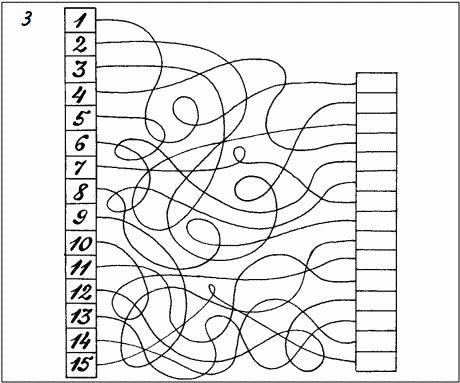 Изготвил: Фатме Етемова